ΕΛΛΗΝΙΚΗ ΔΗΜΟΚΡΑΤΙΑ                                           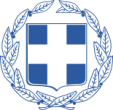 ΝΟΜΟΣ ΦΘΙΩΤΙΔΑΣ                                     		       ΔΗΜΟΣ ΑΜΦΙΚΛΕΙΑΣ-ΕΛΑΤΕΙΑΣΔ/ΝΣΗ: ΕΛΑΤΕΙΑ Τ.Κ. 35004Αρ. Μελέτης: 3696/23-04-2021ΟΙΚΟΝΟΜΙΚΗ ΠΡΟΣΦΟΡΑΑ/ΑΠΕΡΙΓΡΑΦΗ ΕΙΔΟΥΣΑ.Τ.Μ/ΜΠοσότηταΤιμή μονάδαςΜερική δαπάνη7135.0004 «Προμήθεια φωτιστικών σωμάτων δημοτικού φωτισμού»  με εγγεγραμμένη πίστωση    5.000,00€1Φωτιστικό οδικού φωτισμού τεχνολογίας LED 60W1ΤΕΜ8,002Φωτιστικό οδικού φωτισμού τεχνολογίας LED 120W2ΤΕΜ8,003Ιστός ύψους 3 μέτρων με αυτόνομο φωτιστικό σώμα τεχνολογίας LED 90W 3ΤΕΜ6,004Ιστός ύψους 4 μέτρων με δύο φωτιστικά σώματα κορυφής4ΤΕΜ6,007135.0003 «Προμήθεια λαμπτήρων και υλικών δημοτικού φωτισμού» με εγγεγραμμένη πίστωση 40.000,00€5Λαμπτήρας τεχνολογίας LED 5-6W κάλυκα Ε275ΤΕΜ1.000,006Λαμπτήρας τεχνολογίας LED 10-12W κάλυκα Ε276ΤΕΜ1.000,007Λαμπτήρας τεχνολογίας LED 13-15W κάλυκα Ε277ΤΕΜ1.000,008Λαμπτήρας τεχνολογίας LED 27W κάλυκα Ε27 τύπου corn8ΤΕΜ50,009Λαμπτήρας τεχνολογίας LED 54W κάλυκα Ε40 τύπου corn 9ΤΕΜ50,0010Λαμπτήρας τεχνολογίας LED 110W κάλυκα Ε40 τύπου corn 10ΤΕΜ80,0011Καλώδιο  H05VV-F 2Χ1,5mm2 (παλιό ΝΥΜΗΥ)11m300,0012Καλώδιο  H05VV-F 3Χ1,5mm2 (παλιό ΝΥΜΗΥ)12m1.000,0013Καλώδιο  H05VV-F 3Χ2,5mm2 (παλιό ΝΥΜΗΥ)13m500,0014Καλώδιο  H05VV-F 4Χ2,5mm2 (παλιό ΝΥΜΗΥ)14m500,0015Καλώδιο  ΝΥΥ 5Χ10mm2 (E1VV-U, E1VV-R, E1VV-S)15m300,0016Καλώδιο  ΝΥΥ 5Χ16mm2 (E1VV-U, E1VV-R, E1VV-S)16m100,0017Καλώδιο Ν2ΧΗ 5Χ10mm2 (Cca-s1b,d1,a1)17m100,0018Καλώδιο Ν2ΧΗ 5Χ10mm2 (B2ca,s1,d1,a1)18m100,0019Καλώδιο ΝΗΧΜΗ 3Χ2,5mm2 mm2 (Dca-s1b,d1,a1)19m100,0020Μικροαυτόματος C10Α/10ΚΑ  20ΤΕΜ50,0021Μικροαυτόματος C16Α/10ΚΑ  21ΤΕΜ50,0022Μικροαυτόματος C20Α/10ΚΑ  22ΤΕΜ50,0023Μικροαυτόματος C32Α/10ΚΑ  23ΤΕΜ50,0024Μικροαυτόματος C40Α/10ΚΑ  24ΤΕΜ50,0025Μικροαυτόματος C3Χ25Α/10ΚΑ  25ΤΕΜ50,0026Διακόπτης Διαφυγής Έντασης 2Χ40Α/30mA  26ΤΕΜ20,0027Διακόπτης Διαφυγής Έντασης 4Χ40Α/30mA    27ΤΕΜ40,0028Διακόπτης Διαφυγής Έντασης 4Χ63Α/30mA    28ΤΕΜ2,0029Διακόπτης Διαφυγής Έντασης 4Χ80Α/30mA    29ΤΕΜ2,0030Απαγωγός υπέρτασης για μονοφασικό πίνακα με αποσπόμενα φυσίγγια κλάσης Τ1+Τ230ΤΕΜ10,0031Απαγωγός υπέρτασης για τριφασικό πίνακα με αποσπόμενα φυσίγγια κλάσης Τ1+Τ231ΤΕΜ10,0032Ραγοδιακόπτης φορτίου 2Χ40Α  32ΤΕΜ50,0033Ραγοδιακόπτης φορτίου 2Χ63Α  33ΤΕΜ10,0034Ραγοδιακόπτης φορτίου 4Χ40Α 34ΤΕΜ50,0035Ραγοδιακόπτης φορτίου 4Χ80Α 35ΤΕΜ4,0036Ραγοδιακόπτης φορτίου 4Χ100 36ΤΕΜ4,0037Ενδεικτική λυχνία τριπλή  37ΤΕΜ50,0038Ενδεικτική λυχνία μονή  38ΤΕΜ50,0039Πίνακας διανομής μίας σειράς 18 στοιχείων πλαστικός 39ΤΕΜ10,0040Πίνακας διανομής δύο σειρών 24 στοιχείων πλαστικός 40ΤΕΜ10,0041Πίνακας διανομής δύο σειρών 36 στοιχείων πλαστικός 41ΤΕΜ10,0042Τριπολικός τηλεχειριζόμενος διακοπτης αέρος 18,5KW  42ΤΕΜ5,0043Τριπολικός τηλεχειριζόμενος διακοπτης αέρος 22KW  43ΤΕΜ5,0044Τριπολικός τηλεχειριζόμενος διακοπτης αέρος 30KW  44ΤΕΜ5,0045Τριπολικός τηλεχειριζόμενος διακοπτης αέρος 37KW  45ΤΕΜ3,0046Τριπολικός τηλεχειριζόμενος διακοπτης αέρος 45KW  46ΤΕΜ4,0047Τριπολικός τηλεχειριζόμενος διακοπτης αέρος 55KW  47ΤΕΜ2,0048Τριπολικός τηλεχειριζόμενος διακοπτης αέρος 75KW  48ΤΕΜ6,0049Τριπολικός τηλεχειριζόμενος διακοπτης αέρος 90KW  49ΤΕΜ6,0050Αυτόματος διακόπτη ισχύος με ηλεκτρονική μονάδα προστασίας 250Α50ΤΕΜ2,0051Θερμικός ηλεκτρονόμος  υπερφόρτισης για φορτίο επαγωγικό 37KW 51ΤΕΜ2,0052Θερμικός ηλεκτρονόμος  υπερφόρτισης για φορτίο επαγωγικό 45KW 52ΤΕΜ2,0053Θερμικός ηλεκτρονόμος  υπερφόρτισης για φορτίο επαγωγικό 55KW 53ΤΕΜ2,0054Θερμικός ηλεκτρονόμος  υπερφόρτισης για φορτίο επαγωγικό 75KW 54ΤΕΜ2,0055Θερμικός ηλεκτρονόμος  υπερφόρτισης για φορτίο επαγωγικό 90KW 55ΤΕΜ2,0056Σωλήν προστασίας ευθύς καλωδίων Φ1656m100,0057Σωλήν προστασίας ευθύς καλωδίων Φ2057m100,0058Σωλήν προστασίας ευθύς καλωδίων Φ2558m100,0059Σωλήν προστασίας ευθύς καλωδίων Φ3259m100,0060Σωλήν προστασίας spiral καλωδίων Φ1660m100,0061Σωλήν προστασίας spiral καλωδίων Φ2061m100,0062Σωλήν προστασίας spiral καλωδίων Φ2562m100,0063Σωλήν προστασίας spiral καλωδίων Φ3263m100,0064Πίλλαρ64ΤΕΜ2,0065Δεματικά καλωδίων μήκους 203mm πλάτους 3,5mm 65ΤΕΜ1.000,0066Δεματικά καλωδίων μήκους 310mm πλάτους 4,5mm 66ΤΕΜ1.000,0067Ηλεκτρόδιο γείωσης Φ14/1,5m με κοχλιωτό σφιγκτήρα 67ΤΕΜ34,0068Μονωτική ταινία68ΤΕΜ55,007135.0008 «Προμήθεια ηλεκτρολογικού υλικού» με εγγεγραμμένη πίστωση 4.000,00€.69Λαμπτήρας τεχνολογίας LED 7-8W κάλυκα G13 (Τ8)69ΤΕΜ24,0070Λαμπτήρας τεχνολογίας LED 18W κάλυκα G13 (Τ8)70ΤΕΜ22,0071Λαμπτήρας τεχνολογία LED 24W κάλυκα G13 (Τ8)71ΤΕΜ22,0072Φωτιστικό σώμα τεχνολογίας LED  ισχύος 18Watt72ΤΕΜ20,0073Φωτιστικό σώμα τεχνολογίας LED  ισχύος 36Watt 73ΤΕΜ20,0074Φωτιστικό σώμα τεχνολογίας LED  ισχύος 26Watt με ενσωματωμένο αισθητήρα τεχνολογίας PIR74ΤΕΜ20,0075Ασύρματος ( WIFI ) χρονοδιακόπτης εβδομαδιαίος75ΤΕΜ10,0076Ανιχνευτής κίνησης – παρουσίας εσωτερικών χώρων 76ΤΕΜ10,0077Συσκευή τηλεχειρισμού τηλεειδοποίησης με τροφοδοτικό 77ΤΕΜ2,00ΣΥΝΟΛΟΣΥΝΟΛΟΣΥΝΟΛΟΣΥΝΟΛΟΣΥΝΟΛΟΣΥΝΟΛΟΦΠΑ 24%ΣΥΝΟΛΙΚΗ ΔΑΠΑΝΗ ΣΥΝΟΛΙΚΗ ΔΑΠΑΝΗ ΣΥΝΟΛΙΚΗ ΔΑΠΑΝΗ ΣΥΝΟΛΙΚΗ ΔΑΠΑΝΗ ΣΥΝΟΛΙΚΗ ΔΑΠΑΝΗ ΣΥΝΟΛΙΚΗ ΔΑΠΑΝΗ ΟΛΟΓΡΑΦΩΣ: ………………………………………………………………………………………………………………………………………………………………………………………………………………………………………………………………………………………………………………………………………………………………………………………………………………………………………………………………………………………………………………………………………Ελάτεια,    …../…../2021Ελάτεια,    …../…../2021Ο ΠΡΟΣΦΕΡΩΝΟ ΠΡΟΣΦΕΡΩΝ